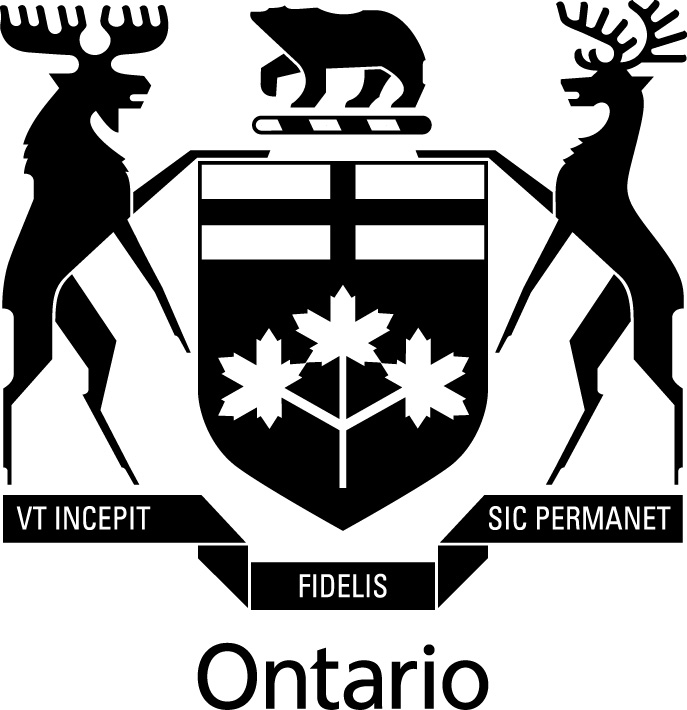 DECISION AND ORDEReb-2015-0263ENBRIDGE GAS DISTRIBUTION INC.Application for a Franchise Agreement with the County of GreyBy Delegation, before:	Pascale DuguayOctober 22, 2015INTRODUCTION AND SUMMARYEnbridge Gas Distribution Inc. (Enbridge) filed an application with the Ontario EnergyBoard (OEB) on September 4, 2015 under section 9 of the Municipal Franchises Act.The application seeks an order of the OEB approving Enbridge’s renewed franchise agreement with the Corporation of the County of Grey (the Corporation).The application is approved as described in this Decision and Order.THE PROCESSThe OEB held a written hearing. A Notice of Hearing was published in a local newspaper on September 25, 26 and 30, 2015.  There were no intervenors.   THE APPLICATION The Corporation is a municipal corporation incorporated under the laws of the Province of Ontario.Enbridge is a corporation incorporated under the laws of the Province of Ontario, with its head office in the City of Toronto. Enbridge holds a franchise agreement with the Corporation (By-Law Number 3542-95, dated November 7, 1995) that is set to expire on November 7, 2015. Enbridge applied to the Council of the Corporation for a franchise agreement permittingEnbridge to construct and operate works for the distribution, transmission and storage of gas and the right to extend and add to the works in the Corporation. On September 2,2015, the Council of the Corporation gave its approval to the form of the franchise agreement with Enbridge. The proposed franchise agreement is in the form of the 2000Model Franchise Agreement, with no amendments, and is for a term of twenty years.With the application, Enbridge filed the Corporation’s draft by-law granting the franchise renewal, and a copy of the model franchise agreement. Enbridge also filed a copy of the Corporation’s resolution approving the form of the proposed franchise agreement and requesting the OEB to direct and declare that the assent of the municipal electors is not necessary (Resolution passed September 2, 2015).OEB FINDINGSI find that it is in the public interest to grant the application.Enbridge filed a complete application and provided notice of the hearing in the manner instructed by the OEB. I note that no party intervened to object to, or comment on, the application. The proposed franchise agreement is in the form of the 2000 Model Franchise Agreement, with no amendments, and is for a term of twenty years.IT IS ORDERED THAT:1. The terms and conditions upon which, and the period for which, the Corporation is, by by-law, to grant to Enbridge the right to construct and operate works for the distribution, transmission and storage of gas, and the right to extend or add to the works, in the Corporation, as set out in the franchise agreement attached as Appendix A, are approved.2. The assent of the municipal electors to the by-law is not necessary.DATED at Toronto, October 22, 2015ONTARIO ENERGY BOARDOriginal Signed ByPascale DuguayManager, Natural Gas ApplicationsAPPENDIX A EB-2015-0263DATED: October 22, 2015Franchise Agreement